ЧЕРКАСЬКА ОБЛАСНА РАДАР І Ш Е Н Н Я12.03.2020 										№ 36-46/VIIПро внесення зміндо обласної цільової програмипідтримки індивідуального житловогобудівництва на селі "Власний дім"на 2016-2020 рокиВідповідно до статті 59 Закону України "Про місцеве самоврядування
в Україні" обласна рада в и р і ш и л а:внести зміни до обласної цільової програми підтримки індивідуального житлового будівництва на селі "Власний дім" на 2016-2020 роки (далі – Програма), затвердженої рішенням обласної ради від 19.02.2016 № 3-16/VІI, замінивши у всіх відмінках у тексті Програми та додатку 1 до Програми слова "Департамент капітального будівництва Черкаської обласної державної адміністрації" словами "Департамент будівництва Черкаської обласної державної адміністрації" у відповідних відмінках.Голова									А. ПІДГОРНИЙ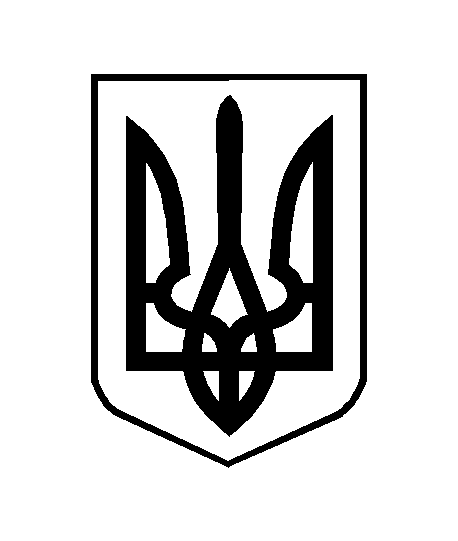 